STATE OF MAINE REQUEST FOR PROPOSALS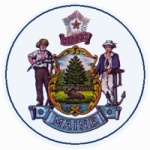 RFA AMENDMENT #1RFA NUMBER AND TITLE:202204054 – Maine Industry Partnerships for Workforce DevelopmentRFA ISSUED BY:Department of Labor,State Workforce BoardAMENDMENT DATE:June 1, 2022PROPOSAL DUE DATE:June 28, 2022 no later than 11:59 p.m., local time.PROPOSALS DUE TO:Proposals@maine.govDESCRIPTION OF CHANGES IN RFA (if any):Adding date and registration information for a Bidders’ Conference DESCRIPTION OF CHANGES IN RFA (if any):Adding date and registration information for a Bidders’ Conference REVISED LANGUAGE IN RFA (if any):A Bidders’ Conference will be held on Monday, June 6th, 2022 at 1pm ET at the following location: Zoom (register here) REVISED LANGUAGE IN RFA (if any):A Bidders’ Conference will be held on Monday, June 6th, 2022 at 1pm ET at the following location: Zoom (register here) All other provisions and clauses of the RFA remain unchanged.All other provisions and clauses of the RFA remain unchanged.